GATHERING TO WORSHIPPlease take a moment during the Prelude to silence your cell phones and quietly prepare yourself for worship.PRELUDE		WELCOME	           *CALL TO WORSHIPLeader: Sing aloud to God our strength. People: Shout for joy to the Lord of Life.Leader: Blessed be the one, holy and living God.People: Glory to God forever.*PRAYER OF INVOCATION Holy God, you alone are worthy of honor and praise. Open our eyes to see the world as you see it. Give us the wisdom to witness your presence in all people. Transform us in love, grow us in our faith, call us to love with a full heart and to share your promises with all people. Amen.*HYMN          “Joyful, Joyful We Adore Thee”          Hymnal 611RECEIVING FORGIVENESS FROMGOD AND EACH OTHER*CALL TO CONFESSION *PRAYER OF CONFESSION: Spoken and Silent (After the corporate Prayer of Confession, please take a few moments of silence to individually confess our sins to God.)Lord, all that we have is a gift from you, yet we do not live lives of gratitude. We ignore strangers and turn away from those in need. We seek honor for ourselves and allow pride to take root in us. Forgive our foolish ways, O God, and restore us to you, that we may walk in the way of love. Amen.*DECLARATION OF FORGIVENESS		         Leader:  Beloved, your sins are forgiven, for God promises to never leave us. Therefore, be at peace and stand secure in the Lord.People: Thanks be to God!CHILDREN’S MESSAGE	HEARING THE WORDPSALM OF THE DAY              Psalm 112             Pew Bible p.434SCRIPTURE	               Proverbs 25:6-7           	Pew Bible p.466			   Luke 14:1, 7-14                   Pew Bible p.739			   Hebrews 13:1-8, 15-16	Pew Bible p.853MESSAGE    	    Called ~ to the Banquet	Rev. Piper Cartland			                                                                                 RESPONDING TO THE WORDSHARING OUR JOYS  CONCERNSPASTORAL PRAYER, followed by The Lord’s Prayer  (we say sin)MINUTES FOR MINISTRY	OFFERING OURSELVES TO GOD *  “Praise God from Whom All Blessings Flow”       Hymnal 606GOING INTO THE WORLD*HYMN               “We Are One in the Spirit”             Hymnal 300*CHARGE AND BENEDICTION      POSTLUDE*Those who are able please stand.	WELCOME! It is a joy to worship together in person. So that we may do so safely, here are the basic tenets for our COVID-19 Mitigation Plan: If the level of community transmission is substantial or high, the session recommends mask wear and social distancing by all congregants.  If the level is low or moderate, mask wear and social distancing will be optional for vaccinated and recommended for unvaccinated and immunocompromised.  The level of community transmission is posted by the entrance. Tithes/offerings may be placed in the offering plates at the back of the sanctuary.LARGE PRINT HYMNALS with a black cover, are on the small bookcase in the rear of the sanctuary. If you use one, please put it back after worship.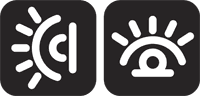 ASSISTIVE LISTENING DEVICES available on request. Please request one from the Sound Tech at the sound desk. There are cards in the pews for visitors to fill out and for anyone who needs to update their information. Please place the cards in the offering plates as needed. If you are visiting today, the worship service is our gift to you. Please contribute to the offering or not, as God leads. We delight in welcoming you, and we are glad that you’re here! Children up to kindergarten age are welcome in the nursery. There are clipboards with coloring pages in the narthex if your children wish to stay in the sanctuary. 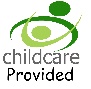 Thank you to Suellyn Novak for sponsoring the communion table flowers this month.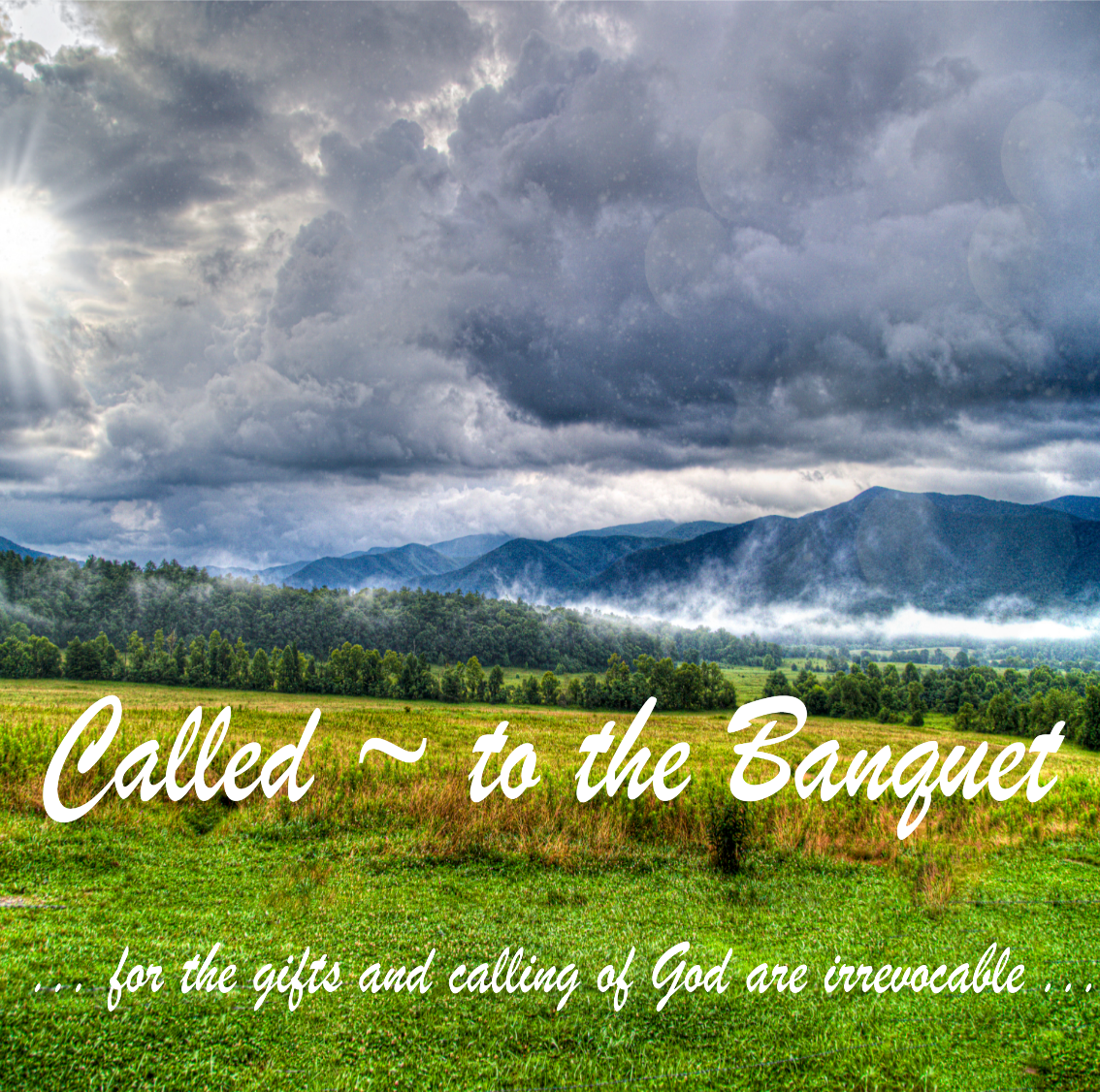 Eagle River Presbyterian ChurchAugust 28, 2022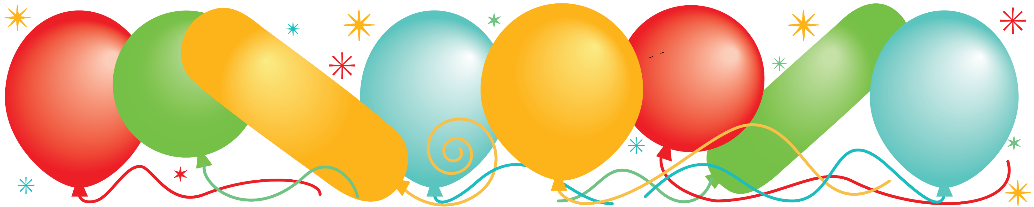 Weekly WalkSunday         		10:00 am       	     WorshipSunday		11:00 am	End of Summer CelebrationLast week’s In-Person Attendance --------- 42Month to Date Income --------- $17,566.80Month to Date Expenses --------- $15,503.39Today is our “End of Summer” Celebration right after worship! Please stay and enjoy food and fellowship.The Food Pantry has some extra projects, perfect for families or small groups who can’t commit to a regular volunteer shift. Projects can be done on any afternoon except Tuesday. Please talk to Elizabeth or email Secretary@erpresbyterian.org if you are interested.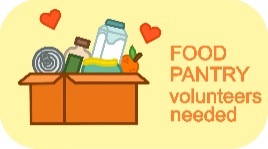 Here are some ways you can keep up with your financial stewardship:1) If you’re worshipping with us in person, you may leave your gift in one of the offering plates as you leave the sanctuary this morning. The plates are on the table to the right of the main door. 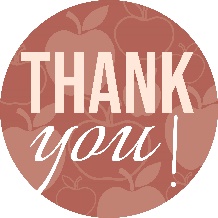 2) Donate online with a credit card by clicking the link from our website: www.erpresbyterian.org.3) Visit your local bank or your bank’s website and set up a recurring electronic payment. Your bank may require the church’s account number. Please call the office for that information.4) Checks can also be mailed to PO Box 771337 Eagle River, AK 99577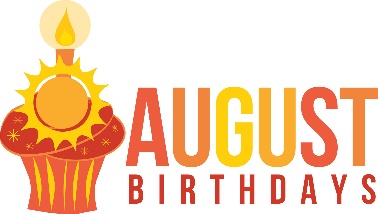 Allison Denton   Lloyd Pool   Ruth McNearney   Rhys Cottle   Jennifer Cottle   Simon Kiehl   Sandra Charlton   Bill Swears   Chris Woodard   Kierin Frick   Teri Swears   Matthew Hobbie   Gay Stewart   Melody Musick   George Hodgson   Abigail Hodgson   Brian Peterson   Jim Mitchell   Joanne Banks	   Kacie Kmak	Stephanie Spencer	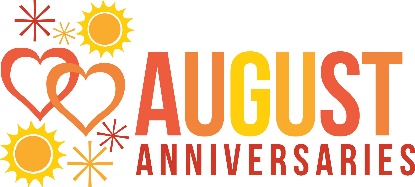 Kelly and Janet Blalock….August 11Dale and Emily Berry…..August 12Dennis and Stephanie Spencer…..August 14Bill and Diane Walters…..August 23Jeff and Joanne Banks…..August 27Allison Denton   3-AugLloyd Pool   3-AugRuth McNearney   3-AugRhys Cottle   6-AugJennifer Cottle   10-AugSimon Kiehl   10-AugSandra Charlton   16-AugBill Swears   17-AugChris Woodard   17-AugKierin Frick   17-AugTeri Swears   17-AugMatthew Hobbie   18-AugGay Stewart   19-AugMelody Musick   20-AugGeorge Hodgson   21-AugAbigail Hodgson   21-AugBrian Peterson   23-AugJim Mitchell   25-AugJoanne Banks	   28-AugKacie Kmak	28-AugStephanie Spencer	30-AugKelly and Janet Blalock….August 11Dale and Emily Berry…..August 12Dennis and Stephanie Spencer…..August 14Bill and Diane Walters…..August 23Jeff and Joanne Banks…..August 27